 On the Road – resource 20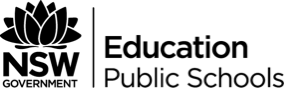 Walter Mitty’s JourneysJourneysDetailsPhysicalMentalEmotionalSpiritualImaginative